ШАНОВНІ КОЛЕГИ! Запрошуємо Вас взяти участь у Всеукраїнській науковій конференції «Українство: динаміка сенсів і вимірів національного буття», яка приурочена до Дня української писемності та мови 10 листопада 2017 року Напрями роботи конференції: проблема національної ідентичності у сучасному науковому дискурсі; національний проект «Україна»: шляхи формування національної ідеї; історичні передумови формування політичної нації в Україні; українська інтелігенція в контексті національно-культурного відродження; культурна й історична пам’ять у визначенні національної перспективи; стратегії розвитку наукового, освітнього, культурного та мовного простору сучасної України; мова як атрибут національної ідентичності, проблема білінгвізму в сучасній Україні; виміри реалізації та захисту прав людини в сучасній Україні. Запрошуємо до участі науковців, викладачів, аспірантів. Передбачається окрема секція для доповідей магістрів і студентів. Місце проведення: Донецький юридичний інститут МВС України, м. Кривий Ріг, вул. Степана Тільги, 21, читальний зал бібліотеки. Робочі мови конференції: українська, російська, англійська. Заявку на участь і тези доповіді просимо надіслати до 20 жовтня 2017 року електронною поштою: donetskfip@ukr.net. Матеріали конференції будуть опубліковані у вигляді електронної версії збірника (формат pdf) та надіслані на електронну пошту учасників конференції. Вимоги до оформлення тез доповідей Тези доповідей приймаються до друку українською, російською й англійською мовою. Обсяг тез – до 5 сторінок. Тези мають бути оформлені таким чином: Перший рядок. Праворуч, напівжирним – прізвище та ініціали автора/авторів. Другий рядок. Праворуч, напівжирним – назва наукової установи чи навчального закладу, крапку наприкінці не ставити. Через рядок. По центру, напівжирним, великими літерами – назва доповіді, крапку наприкінці не ставити. Через рядок. Текст тез. Через рядок. По центру, напівжирним – слово «Література», далі – перелік використаної літератури з послідовною нумерацією за абеткою, спочатку кирилиця, потім – латина. Посилання на літературу в тексті наводяться у квадратних дужках: вказується порядковий номер джерела і сторінка, наприклад – [7, с. 19]. Під час набору тексту слід дотримуватися таких вимог: файли надсилаються у форматі doc або docx; розмір паперу – А4, орієнтація – книжкова; поля: верхнє, нижнє, праве та ліве – ; шрифт – Times New Roman, розмір – 14; інтервал – 1,5 рядка; абзац робиться автоматично – 1,25 см; файл повинен бути названий прізвищем учасника, наприклад, «Іванов_заявка», «Іванов_тези». Тези доповідей друкуються в авторській редакції. Автори несуть відповідальність за достовірність наведених фактів, посилань, власних імен тощо. Редколегія залишає за собою право відхиляти тези, що подані з порушенням вимог, а також редагувати їх. Телефони для довідок: +38-050-156-88-89 – Суюсанов Лут Ікрамович, завідувач кафедри соціально-гуманітарних дисциплін. +38-099-777-65-60 – Кононенко Тетяна Володимирівна, професор кафедри соціально-гуманітарних дисциплін. 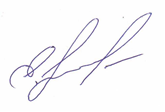 З повагою, Т.в.о. ректораЄ.С. Назимко ЗРАЗОК ОФОРМЛЕННЯ ТЕЗ ДОПОВІДІ Іванов І.І. Донецький юридичний інститут МВС України ПРОБЛЕМА ЗАХИСТУ ПРАВ ЛЮДИНИ В СУЧАСНІЙ УКРАЇНІ Текст. Текст. Текст. Текст. Текст. Текст. Текст. Текст. Текст. Текст. Текст. Текст. Текст. Текст. Текст. Текст. Текст. Текст. Література: Адреса оргкомітету: 50065, м. Кривий Ріг, вул. Степана Тільги, 21, Донецький юридичний інститут МВС України тел./факс (0564) 92-94-92 e-mail: donetskfip@ukr.net ЗАЯВКА на участь у конференції «Українство: динаміка сенсів і вимірів національного буття» Прізвище _______________________________Ім’я ___________________________________По батькові _____________________________Науковий ступінь ________________________Вчене звання ___________________________Місце роботи ___________________________Посада _________________________________Назва доповіді __________________________Електронна адреса _______________________Контактний телефон _____________________Форма участі в конференції (очна / заочна) __________________________ДОНЕЦЬКИЙ ЮРИДИЧНИЙ ІНСТИТУТ МВС УКРАЇНИ КАФЕДРА СОЦІАЛЬНО-ГУМАНІТАРНИХ ДИСЦИПЛІН 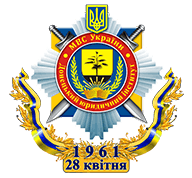 Всеукраїнська наукова конференція «УКРАЇНСТВО: ДИНАМІКА СЕНСІВ І ВИМІРІВ НАЦІОНАЛЬНОГО БУТТЯ» 10 листопада 2017 року м. Кривий Ріг 